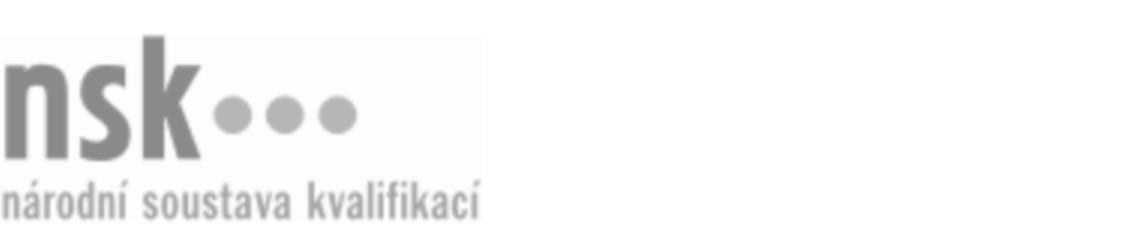 Autorizované osobyAutorizované osobyAutorizované osobyAutorizované osobyAutorizované osobyAutorizované osobyAutorizované osobyAutorizované osobyLektor/lektorka dalšího vzdělávání (kód: 75-001-T) Lektor/lektorka dalšího vzdělávání (kód: 75-001-T) Lektor/lektorka dalšího vzdělávání (kód: 75-001-T) Lektor/lektorka dalšího vzdělávání (kód: 75-001-T) Lektor/lektorka dalšího vzdělávání (kód: 75-001-T) Lektor/lektorka dalšího vzdělávání (kód: 75-001-T) Lektor/lektorka dalšího vzdělávání (kód: 75-001-T) Lektor/lektorka dalšího vzdělávání (kód: 75-001-T) Autorizující orgán:Autorizující orgán:Ministerstvo školství, mládeže a tělovýchovyMinisterstvo školství, mládeže a tělovýchovyMinisterstvo školství, mládeže a tělovýchovyMinisterstvo školství, mládeže a tělovýchovyMinisterstvo školství, mládeže a tělovýchovyMinisterstvo školství, mládeže a tělovýchovyMinisterstvo školství, mládeže a tělovýchovyMinisterstvo školství, mládeže a tělovýchovyMinisterstvo školství, mládeže a tělovýchovyMinisterstvo školství, mládeže a tělovýchovyMinisterstvo školství, mládeže a tělovýchovyMinisterstvo školství, mládeže a tělovýchovySkupina oborů:Skupina oborů:Pedagogika, učitelství a sociální péče (kód: 75)Pedagogika, učitelství a sociální péče (kód: 75)Pedagogika, učitelství a sociální péče (kód: 75)Pedagogika, učitelství a sociální péče (kód: 75)Pedagogika, učitelství a sociální péče (kód: 75)Pedagogika, učitelství a sociální péče (kód: 75)Povolání:Povolání:Lektor dalšího vzděláváníLektor dalšího vzděláváníLektor dalšího vzděláváníLektor dalšího vzděláváníLektor dalšího vzděláváníLektor dalšího vzděláváníLektor dalšího vzděláváníLektor dalšího vzděláváníLektor dalšího vzděláváníLektor dalšího vzděláváníLektor dalšího vzděláváníLektor dalšího vzděláváníKvalifikační úroveň NSK - EQF:Kvalifikační úroveň NSK - EQF:777777Platnost standarduPlatnost standarduPlatnost standarduPlatnost standarduPlatnost standarduPlatnost standarduPlatnost standarduPlatnost standarduStandard je platný od: 06.01.2023Standard je platný od: 06.01.2023Standard je platný od: 06.01.2023Standard je platný od: 06.01.2023Standard je platný od: 06.01.2023Standard je platný od: 06.01.2023Standard je platný od: 06.01.2023Standard je platný od: 06.01.2023Lektor/lektorka dalšího vzdělávání,  28.03.2024 16:54:47Lektor/lektorka dalšího vzdělávání,  28.03.2024 16:54:47Lektor/lektorka dalšího vzdělávání,  28.03.2024 16:54:47Lektor/lektorka dalšího vzdělávání,  28.03.2024 16:54:47Lektor/lektorka dalšího vzdělávání,  28.03.2024 16:54:47Strana 1 z 4Strana 1 z 4Autorizované osobyAutorizované osobyAutorizované osobyAutorizované osobyAutorizované osobyAutorizované osobyAutorizované osobyAutorizované osobyAutorizované osobyAutorizované osobyAutorizované osobyAutorizované osobyAutorizované osobyAutorizované osobyAutorizované osobyAutorizované osobyNázevNázevNázevNázevNázevNázevKontaktní adresaKontaktní adresa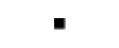 ABS WYDA, s.r.o.ABS WYDA, s.r.o.ABS WYDA, s.r.o.ABS WYDA, s.r.o.ABS WYDA, s.r.o.Brněnská 1146/30, 59101 Žďár nad SázavouBrněnská 1146/30, 59101 Žďár nad SázavouABS WYDA, s.r.o.ABS WYDA, s.r.o.ABS WYDA, s.r.o.ABS WYDA, s.r.o.ABS WYDA, s.r.o.Brněnská 1146/30, 59101 Žďár nad SázavouBrněnská 1146/30, 59101 Žďár nad SázavouBrněnská 1146/30, 59101 Žďár nad SázavouBrněnská 1146/30, 59101 Žďár nad SázavouACADEMY EDUCATION s.r.o. ACADEMY EDUCATION s.r.o. ACADEMY EDUCATION s.r.o. ACADEMY EDUCATION s.r.o. ACADEMY EDUCATION s.r.o. Na Stárce 946/7, 15000 Praha 5Na Stárce 946/7, 15000 Praha 5ACADEMY EDUCATION s.r.o. ACADEMY EDUCATION s.r.o. ACADEMY EDUCATION s.r.o. ACADEMY EDUCATION s.r.o. ACADEMY EDUCATION s.r.o. Na Stárce 946/7, 15000 Praha 5Na Stárce 946/7, 15000 Praha 5Na Stárce 946/7, 15000 Praha 5Na Stárce 946/7, 15000 Praha 5Accace Outsourcing s.r.o.Accace Outsourcing s.r.o.Accace Outsourcing s.r.o.Accace Outsourcing s.r.o.Accace Outsourcing s.r.o.Hvězdova 1716/2b, 14000 Praha 4Hvězdova 1716/2b, 14000 Praha 4Accace Outsourcing s.r.o.Accace Outsourcing s.r.o.Accace Outsourcing s.r.o.Accace Outsourcing s.r.o.Accace Outsourcing s.r.o.Hvězdova 1716/2b, 14000 Praha 4Hvězdova 1716/2b, 14000 Praha 4Hvězdova 1716/2b, 14000 Praha 4Hvězdova 1716/2b, 14000 Praha 4Agentura Amos s.r.o.Agentura Amos s.r.o.Agentura Amos s.r.o.Agentura Amos s.r.o.Agentura Amos s.r.o.Dr. MiladyHorákové  447/60, 46007 LiberecDr. MiladyHorákové  447/60, 46007 LiberecDr. MiladyHorákové  447/60, 46007 LiberecDr. MiladyHorákové  447/60, 46007 Liberecagentura RAFAEL s.r.o.agentura RAFAEL s.r.o.agentura RAFAEL s.r.o.agentura RAFAEL s.r.o.agentura RAFAEL s.r.o.Varšavská 1168/13, 36001 Karlovy VaryVaršavská 1168/13, 36001 Karlovy Varyagentura RAFAEL s.r.o.agentura RAFAEL s.r.o.agentura RAFAEL s.r.o.agentura RAFAEL s.r.o.agentura RAFAEL s.r.o.Varšavská 1168/13, 36001 Karlovy VaryVaršavská 1168/13, 36001 Karlovy VaryVaršavská 1168/13, 36001 Karlovy VaryVaršavská 1168/13, 36001 Karlovy VaryAKADEMIA CZ, s.r.o.AKADEMIA CZ, s.r.o.AKADEMIA CZ, s.r.o.AKADEMIA CZ, s.r.o.AKADEMIA CZ, s.r.o.Dokoupilova 107/3, 72401 Ostrava - Stará BěláDokoupilova 107/3, 72401 Ostrava - Stará BěláAKADEMIA CZ, s.r.o.AKADEMIA CZ, s.r.o.AKADEMIA CZ, s.r.o.AKADEMIA CZ, s.r.o.AKADEMIA CZ, s.r.o.Dokoupilova 107/3, 72401 Ostrava - Stará BěláDokoupilova 107/3, 72401 Ostrava - Stará BěláDokoupilova 107/3, 72401 Ostrava - Stará BěláDokoupilova 107/3, 72401 Ostrava - Stará BěláAKADEMIE PROFESNÍHO VZDĚLÁVÁNÍ s.r.o.AKADEMIE PROFESNÍHO VZDĚLÁVÁNÍ s.r.o.AKADEMIE PROFESNÍHO VZDĚLÁVÁNÍ s.r.o.AKADEMIE PROFESNÍHO VZDĚLÁVÁNÍ s.r.o.AKADEMIE PROFESNÍHO VZDĚLÁVÁNÍ s.r.o.Pivovarská 273, 68601 Uherské HradištěPivovarská 273, 68601 Uherské HradištěPivovarská 273, 68601 Uherské HradištěPivovarská 273, 68601 Uherské Hradiště Akredika o.p.s. Akredika o.p.s. Akredika o.p.s. Akredika o.p.s. Akredika o.p.s.Mimoňská 3223/16, 47001 Česká LípaMimoňská 3223/16, 47001 Česká Lípa Akredika o.p.s. Akredika o.p.s. Akredika o.p.s. Akredika o.p.s. Akredika o.p.s.Mimoňská 3223/16, 47001 Česká LípaMimoňská 3223/16, 47001 Česká LípaMimoňská 3223/16, 47001 Česká LípaMimoňská 3223/16, 47001 Česká LípaAktivní život od A do Z, z.s. Aktivní život od A do Z, z.s. Aktivní život od A do Z, z.s. Aktivní život od A do Z, z.s. Aktivní život od A do Z, z.s. Porubská 1430, 73514 OrlováPorubská 1430, 73514 OrlováAktivní život od A do Z, z.s. Aktivní život od A do Z, z.s. Aktivní život od A do Z, z.s. Aktivní život od A do Z, z.s. Aktivní život od A do Z, z.s. Porubská 1430, 73514 OrlováPorubská 1430, 73514 OrlováAM SOLVO, s.r.o.AM SOLVO, s.r.o.AM SOLVO, s.r.o.AM SOLVO, s.r.o.AM SOLVO, s.r.o.Holečkova 875/55, 15000 Praha 5 - SmíchovHolečkova 875/55, 15000 Praha 5 - SmíchovHolečkova 875/55, 15000 Praha 5 - SmíchovHolečkova 875/55, 15000 Praha 5 - SmíchovAsociace institucí vzdělávání dospělých ČR, z.s.Asociace institucí vzdělávání dospělých ČR, z.s.Asociace institucí vzdělávání dospělých ČR, z.s.Asociace institucí vzdělávání dospělých ČR, z.s.Asociace institucí vzdělávání dospělých ČR, z.s.Karlovo náměstí 292/14, 12000 Praha - Nové MěstoKarlovo náměstí 292/14, 12000 Praha - Nové MěstoAsociace institucí vzdělávání dospělých ČR, z.s.Asociace institucí vzdělávání dospělých ČR, z.s.Asociace institucí vzdělávání dospělých ČR, z.s.Asociace institucí vzdělávání dospělých ČR, z.s.Asociace institucí vzdělávání dospělých ČR, z.s.Karlovo náměstí 292/14, 12000 Praha - Nové MěstoKarlovo náměstí 292/14, 12000 Praha - Nové MěstoKarlovo náměstí 292/14, 12000 Praha - Nové MěstoKarlovo náměstí 292/14, 12000 Praha - Nové MěstoBezpečnostní kancelář CZ, s.r.o.Bezpečnostní kancelář CZ, s.r.o.Bezpečnostní kancelář CZ, s.r.o.Bezpečnostní kancelář CZ, s.r.o.Bezpečnostní kancelář CZ, s.r.o.Hybernská 1613/38, 11000 Praha 1Hybernská 1613/38, 11000 Praha 1Bezpečnostní kancelář CZ, s.r.o.Bezpečnostní kancelář CZ, s.r.o.Bezpečnostní kancelář CZ, s.r.o.Bezpečnostní kancelář CZ, s.r.o.Bezpečnostní kancelář CZ, s.r.o.Hybernská 1613/38, 11000 Praha 1Hybernská 1613/38, 11000 Praha 1Hybernská 1613/38, 11000 Praha 1Hybernská 1613/38, 11000 Praha 1Byznet servis, s.r.o.Byznet servis, s.r.o.Byznet servis, s.r.o.Byznet servis, s.r.o.Byznet servis, s.r.o.Únětická  182, 25262 Statenice, Černý VůlÚnětická  182, 25262 Statenice, Černý VůlByznet servis, s.r.o.Byznet servis, s.r.o.Byznet servis, s.r.o.Byznet servis, s.r.o.Byznet servis, s.r.o.Únětická  182, 25262 Statenice, Černý VůlÚnětická  182, 25262 Statenice, Černý VůlÚnětická  182, 25262 Statenice, Černý VůlÚnětická  182, 25262 Statenice, Černý VůlCentrum andragogiky, s.r.o.Centrum andragogiky, s.r.o.Centrum andragogiky, s.r.o.Centrum andragogiky, s.r.o.Centrum andragogiky, s.r.o.K Dolíkám 809/8b, 50311 Hradec KrálovéK Dolíkám 809/8b, 50311 Hradec KrálovéCentrum andragogiky, s.r.o.Centrum andragogiky, s.r.o.Centrum andragogiky, s.r.o.Centrum andragogiky, s.r.o.Centrum andragogiky, s.r.o.K Dolíkám 809/8b, 50311 Hradec KrálovéK Dolíkám 809/8b, 50311 Hradec KrálovéK Dolíkám 809/8b, 50311 Hradec KrálovéK Dolíkám 809/8b, 50311 Hradec KrálovéCentrum pro integraci cizinců, o.p.s.Centrum pro integraci cizinců, o.p.s.Centrum pro integraci cizinců, o.p.s.Centrum pro integraci cizinců, o.p.s.Centrum pro integraci cizinců, o.p.s.Pernerova 10/32, 18600 Praha 8 - KarlínPernerova 10/32, 18600 Praha 8 - KarlínCentrum pro integraci cizinců, o.p.s.Centrum pro integraci cizinců, o.p.s.Centrum pro integraci cizinců, o.p.s.Centrum pro integraci cizinců, o.p.s.Centrum pro integraci cizinců, o.p.s.Pernerova 10/32, 18600 Praha 8 - KarlínPernerova 10/32, 18600 Praha 8 - KarlínPernerova 10/32, 18600 Praha 8 - KarlínPernerova 10/32, 18600 Praha 8 - KarlínCE-PA, spol. s r.o.CE-PA, spol. s r.o.CE-PA, spol. s r.o.CE-PA, spol. s r.o.CE-PA, spol. s r.o.Vavrečkova 5262, 76001 ZlínVavrečkova 5262, 76001 ZlínCE-PA, spol. s r.o.CE-PA, spol. s r.o.CE-PA, spol. s r.o.CE-PA, spol. s r.o.CE-PA, spol. s r.o.Vavrečkova 5262, 76001 ZlínVavrečkova 5262, 76001 ZlínCzech Edu Academy, s.r.o.Czech Edu Academy, s.r.o.Czech Edu Academy, s.r.o.Czech Edu Academy, s.r.o.Czech Edu Academy, s.r.o.Vodičkova 682/20, 11000 Praha 1Vodičkova 682/20, 11000 Praha 1Czech Edu Academy, s.r.o.Czech Edu Academy, s.r.o.Czech Edu Academy, s.r.o.Czech Edu Academy, s.r.o.Czech Edu Academy, s.r.o.Vodičkova 682/20, 11000 Praha 1Vodičkova 682/20, 11000 Praha 1Vodičkova 682/20, 11000 Praha 1Vodičkova 682/20, 11000 Praha 1Česká rada dětí a mládežeČeská rada dětí a mládežeČeská rada dětí a mládežeČeská rada dětí a mládežeČeská rada dětí a mládežeSenovážné náměstí 977/24, 11000 Praha 1Senovážné náměstí 977/24, 11000 Praha 1Česká rada dětí a mládežeČeská rada dětí a mládežeČeská rada dětí a mládežeČeská rada dětí a mládežeČeská rada dětí a mládežeSenovážné náměstí 977/24, 11000 Praha 1Senovážné náměstí 977/24, 11000 Praha 1Senovážné náměstí 977/24, 11000 Praha 1Senovážné náměstí 977/24, 11000 Praha 1Český průmyslový institut vzdělávání s.r.o.Český průmyslový institut vzdělávání s.r.o.Český průmyslový institut vzdělávání s.r.o.Český průmyslový institut vzdělávání s.r.o.Český průmyslový institut vzdělávání s.r.o.Ve Žlíbku 2483/73, 19300 Praha 9Ve Žlíbku 2483/73, 19300 Praha 9Český průmyslový institut vzdělávání s.r.o.Český průmyslový institut vzdělávání s.r.o.Český průmyslový institut vzdělávání s.r.o.Český průmyslový institut vzdělávání s.r.o.Český průmyslový institut vzdělávání s.r.o.Ve Žlíbku 2483/73, 19300 Praha 9Ve Žlíbku 2483/73, 19300 Praha 9Ve Žlíbku 2483/73, 19300 Praha 9Ve Žlíbku 2483/73, 19300 Praha 9Dürichová ElenaDürichová ElenaDürichová ElenaDürichová ElenaDürichová ElenaKrouského 431/8, 29471 Benátky nad JizerouKrouského 431/8, 29471 Benátky nad JizerouDürichová ElenaDürichová ElenaDürichová ElenaDürichová ElenaDürichová ElenaKrouského 431/8, 29471 Benátky nad JizerouKrouského 431/8, 29471 Benátky nad JizerouKrouského 431/8, 29471 Benátky nad JizerouKrouského 431/8, 29471 Benátky nad JizerouĎurovičová IvanaĎurovičová IvanaĎurovičová IvanaĎurovičová IvanaĎurovičová IvanaVelké Hamry 682, 46845 Velké HamryVelké Hamry 682, 46845 Velké HamryĎurovičová IvanaĎurovičová IvanaĎurovičová IvanaĎurovičová IvanaĎurovičová IvanaVelké Hamry 682, 46845 Velké HamryVelké Hamry 682, 46845 Velké HamryVelké Hamry 682, 46845 Velké HamryVelké Hamry 682, 46845 Velké HamryEDUMONDE s.r.o.EDUMONDE s.r.o.EDUMONDE s.r.o.EDUMONDE s.r.o.EDUMONDE s.r.o.Jana Maluchy   206/57, 70030 OstravaJana Maluchy   206/57, 70030 OstravaEDUMONDE s.r.o.EDUMONDE s.r.o.EDUMONDE s.r.o.EDUMONDE s.r.o.EDUMONDE s.r.o.Jana Maluchy   206/57, 70030 OstravaJana Maluchy   206/57, 70030 OstravaJana Maluchy   206/57, 70030 OstravaJana Maluchy   206/57, 70030 OstravaElement Consulting s.r.o.Element Consulting s.r.o.Element Consulting s.r.o.Element Consulting s.r.o.Element Consulting s.r.o.Na Poříčí 595, 73801 Frýdek-Místek - FrýdekNa Poříčí 595, 73801 Frýdek-Místek - FrýdekNa Poříčí 595, 73801 Frýdek-Místek - FrýdekNa Poříčí 595, 73801 Frýdek-Místek - FrýdekEnergy Arts, s.r.o.Energy Arts, s.r.o.Energy Arts, s.r.o.Energy Arts, s.r.o.Energy Arts, s.r.o.Višňová 897/3, 66448 MoravanyVišňová 897/3, 66448 MoravanyEnergy Arts, s.r.o.Energy Arts, s.r.o.Energy Arts, s.r.o.Energy Arts, s.r.o.Energy Arts, s.r.o.Višňová 897/3, 66448 MoravanyVišňová 897/3, 66448 MoravanyVišňová 897/3, 66448 MoravanyVišňová 897/3, 66448 MoravanyErudio Patria s.r.o.Erudio Patria s.r.o.Erudio Patria s.r.o.Erudio Patria s.r.o.Erudio Patria s.r.o.Vdovská 641/18, 71200 OstravaVdovská 641/18, 71200 OstravaErudio Patria s.r.o.Erudio Patria s.r.o.Erudio Patria s.r.o.Erudio Patria s.r.o.Erudio Patria s.r.o.Vdovská 641/18, 71200 OstravaVdovská 641/18, 71200 OstravaVdovská 641/18, 71200 OstravaVdovská 641/18, 71200 OstravaEveresta, s.r.o.Everesta, s.r.o.Everesta, s.r.o.Everesta, s.r.o.Everesta, s.r.o.Mimoňská 3223, 47001 Česká LípaMimoňská 3223, 47001 Česká LípaEveresta, s.r.o.Everesta, s.r.o.Everesta, s.r.o.Everesta, s.r.o.Everesta, s.r.o.Mimoňská 3223, 47001 Česká LípaMimoňská 3223, 47001 Česká LípaMimoňská 3223, 47001 Česká LípaMimoňská 3223, 47001 Česká LípaEvropská akademie vzdělávání SEEvropská akademie vzdělávání SEEvropská akademie vzdělávání SEEvropská akademie vzdělávání SEEvropská akademie vzdělávání SECukrova 560/2, 19800 Praha 9Cukrova 560/2, 19800 Praha 9Evropská akademie vzdělávání SEEvropská akademie vzdělávání SEEvropská akademie vzdělávání SEEvropská akademie vzdělávání SEEvropská akademie vzdělávání SECukrova 560/2, 19800 Praha 9Cukrova 560/2, 19800 Praha 9Firemní vzdělávání s.r.o.Firemní vzdělávání s.r.o.Firemní vzdělávání s.r.o.Firemní vzdělávání s.r.o.Firemní vzdělávání s.r.o.Trmická 836/5, 19000 Praha 9Trmická 836/5, 19000 Praha 9Firemní vzdělávání s.r.o.Firemní vzdělávání s.r.o.Firemní vzdělávání s.r.o.Firemní vzdělávání s.r.o.Firemní vzdělávání s.r.o.Trmická 836/5, 19000 Praha 9Trmická 836/5, 19000 Praha 9Grafia, společnost s ručením omezenýmGrafia, společnost s ručením omezenýmGrafia, společnost s ručením omezenýmGrafia, společnost s ručením omezenýmGrafia, společnost s ručením omezenýmBudilova 1511/4, 30100 PlzeňBudilova 1511/4, 30100 PlzeňGrafia, společnost s ručením omezenýmGrafia, společnost s ručením omezenýmGrafia, společnost s ručením omezenýmGrafia, společnost s ručením omezenýmGrafia, společnost s ručením omezenýmBudilova 1511/4, 30100 PlzeňBudilova 1511/4, 30100 PlzeňHANDI HELP SERVIS, v.o.s.HANDI HELP SERVIS, v.o.s.HANDI HELP SERVIS, v.o.s.HANDI HELP SERVIS, v.o.s.HANDI HELP SERVIS, v.o.s.Koperníkova 118, 73581 BohumínKoperníkova 118, 73581 BohumínHANDI HELP SERVIS, v.o.s.HANDI HELP SERVIS, v.o.s.HANDI HELP SERVIS, v.o.s.HANDI HELP SERVIS, v.o.s.HANDI HELP SERVIS, v.o.s.Koperníkova 118, 73581 BohumínKoperníkova 118, 73581 BohumínKoperníkova 118, 73581 BohumínKoperníkova 118, 73581 BohumínLektor/lektorka dalšího vzdělávání,  28.03.2024 16:54:47Lektor/lektorka dalšího vzdělávání,  28.03.2024 16:54:47Lektor/lektorka dalšího vzdělávání,  28.03.2024 16:54:47Lektor/lektorka dalšího vzdělávání,  28.03.2024 16:54:47Lektor/lektorka dalšího vzdělávání,  28.03.2024 16:54:47Strana 2 z 4Strana 2 z 4Autorizované osobyAutorizované osobyAutorizované osobyAutorizované osobyAutorizované osobyAutorizované osobyAutorizované osobyAutorizované osobyNázevNázevNázevNázevNázevNázevKontaktní adresaKontaktní adresaICT Pro s.r.o.ICT Pro s.r.o.ICT Pro s.r.o.ICT Pro s.r.o.ICT Pro s.r.o.Sochorova 3209/38, 61600 BrnoSochorova 3209/38, 61600 BrnoICT Pro s.r.o.ICT Pro s.r.o.ICT Pro s.r.o.ICT Pro s.r.o.ICT Pro s.r.o.Sochorova 3209/38, 61600 BrnoSochorova 3209/38, 61600 BrnoSochorova 3209/38, 61600 BrnoSochorova 3209/38, 61600 BrnoInstitut pro veřejnou správu Praha, státní příspěvková organizaceInstitut pro veřejnou správu Praha, státní příspěvková organizaceInstitut pro veřejnou správu Praha, státní příspěvková organizaceInstitut pro veřejnou správu Praha, státní příspěvková organizaceInstitut pro veřejnou správu Praha, státní příspěvková organizaceBaarova  1026/2, 14000 Praha 4 - MichleBaarova  1026/2, 14000 Praha 4 - MichleInstitut pro veřejnou správu Praha, státní příspěvková organizaceInstitut pro veřejnou správu Praha, státní příspěvková organizaceInstitut pro veřejnou správu Praha, státní příspěvková organizaceInstitut pro veřejnou správu Praha, státní příspěvková organizaceInstitut pro veřejnou správu Praha, státní příspěvková organizaceBaarova  1026/2, 14000 Praha 4 - MichleBaarova  1026/2, 14000 Praha 4 - MichleBaarova  1026/2, 14000 Praha 4 - MichleBaarova  1026/2, 14000 Praha 4 - MichleInstitut zdravého životního stylu s.r.o.Institut zdravého životního stylu s.r.o.Institut zdravého životního stylu s.r.o.Institut zdravého životního stylu s.r.o.Institut zdravého životního stylu s.r.o.Veverkova 1229/9, 17000 PrahaVeverkova 1229/9, 17000 PrahaInstitut zdravého životního stylu s.r.o.Institut zdravého životního stylu s.r.o.Institut zdravého životního stylu s.r.o.Institut zdravého životního stylu s.r.o.Institut zdravého životního stylu s.r.o.Veverkova 1229/9, 17000 PrahaVeverkova 1229/9, 17000 PrahaVeverkova 1229/9, 17000 PrahaVeverkova 1229/9, 17000 PrahaPhDr. et Mgr. Jestřáb Jakub MBAPhDr. et Mgr. Jestřáb Jakub MBAPhDr. et Mgr. Jestřáb Jakub MBAPhDr. et Mgr. Jestřáb Jakub MBAPhDr. et Mgr. Jestřáb Jakub MBA17. listopadu 1252/51, 35002 Cheb17. listopadu 1252/51, 35002 Cheb17. listopadu 1252/51, 35002 Cheb17. listopadu 1252/51, 35002 ChebKanu system s.r.o.Kanu system s.r.o.Kanu system s.r.o.Kanu system s.r.o.Kanu system s.r.o.Královka 629/16, 62100 BrnoKrálovka 629/16, 62100 BrnoKanu system s.r.o.Kanu system s.r.o.Kanu system s.r.o.Kanu system s.r.o.Kanu system s.r.o.Královka 629/16, 62100 BrnoKrálovka 629/16, 62100 BrnoKrajské zařízení pro další vzdělávání pedagogických pracovníků a informační centrum, Nový Jičín, příspěvková organizaceKrajské zařízení pro další vzdělávání pedagogických pracovníků a informační centrum, Nový Jičín, příspěvková organizaceKrajské zařízení pro další vzdělávání pedagogických pracovníků a informační centrum, Nový Jičín, příspěvková organizaceKrajské zařízení pro další vzdělávání pedagogických pracovníků a informační centrum, Nový Jičín, příspěvková organizaceKrajské zařízení pro další vzdělávání pedagogických pracovníků a informační centrum, Nový Jičín, příspěvková organizaceŠtefánikova 826/7, 74101 Nový JíčínŠtefánikova 826/7, 74101 Nový JíčínKrajské zařízení pro další vzdělávání pedagogických pracovníků a informační centrum, Nový Jičín, příspěvková organizaceKrajské zařízení pro další vzdělávání pedagogických pracovníků a informační centrum, Nový Jičín, příspěvková organizaceKrajské zařízení pro další vzdělávání pedagogických pracovníků a informační centrum, Nový Jičín, příspěvková organizaceKrajské zařízení pro další vzdělávání pedagogických pracovníků a informační centrum, Nový Jičín, příspěvková organizaceKrajské zařízení pro další vzdělávání pedagogických pracovníků a informační centrum, Nový Jičín, příspěvková organizaceŠtefánikova 826/7, 74101 Nový JíčínŠtefánikova 826/7, 74101 Nový JíčínIng. Král TomášIng. Král TomášIng. Král TomášIng. Král TomášIng. Král TomášDoubravice 159, 53353 PardubiceDoubravice 159, 53353 PardubiceIng. Král TomášIng. Král TomášIng. Král TomášIng. Král TomášIng. Král TomášDoubravice 159, 53353 PardubiceDoubravice 159, 53353 PardubiceDoubravice 159, 53353 PardubiceDoubravice 159, 53353 PardubiceKUSTOD s.r.o.KUSTOD s.r.o.KUSTOD s.r.o.KUSTOD s.r.o.KUSTOD s.r.o.Pobřežní 249/46, 18600 Praha 8Pobřežní 249/46, 18600 Praha 8KUSTOD s.r.o.KUSTOD s.r.o.KUSTOD s.r.o.KUSTOD s.r.o.KUSTOD s.r.o.Pobřežní 249/46, 18600 Praha 8Pobřežní 249/46, 18600 Praha 8Pobřežní 249/46, 18600 Praha 8Pobřežní 249/46, 18600 Praha 8Leneo s.r.o.Leneo s.r.o.Leneo s.r.o.Leneo s.r.o.Leneo s.r.o.Domažlická 1123/194, 31800 PlzeňDomažlická 1123/194, 31800 PlzeňLeneo s.r.o.Leneo s.r.o.Leneo s.r.o.Leneo s.r.o.Leneo s.r.o.Domažlická 1123/194, 31800 PlzeňDomažlická 1123/194, 31800 PlzeňDomažlická 1123/194, 31800 PlzeňDomažlická 1123/194, 31800 PlzeňMARLIN, s.r.o.MARLIN, s.r.o.MARLIN, s.r.o.MARLIN, s.r.o.MARLIN, s.r.o.Města Mayen 1536, 68601 Uherské Hradiště - MařaticeMěsta Mayen 1536, 68601 Uherské Hradiště - MařaticeMěsta Mayen 1536, 68601 Uherské Hradiště - MařaticeMěsta Mayen 1536, 68601 Uherské Hradiště - MařaticeMAVO s.r.o.MAVO s.r.o.MAVO s.r.o.MAVO s.r.o.MAVO s.r.o.Černošická 20, 25228 VonoklasyČernošická 20, 25228 VonoklasyMAVO s.r.o.MAVO s.r.o.MAVO s.r.o.MAVO s.r.o.MAVO s.r.o.Černošická 20, 25228 VonoklasyČernošická 20, 25228 VonoklasyČernošická 20, 25228 VonoklasyČernošická 20, 25228 VonoklasyM-CENTRUM, konzultační, rekvalifikační a školící středisko, z.s.M-CENTRUM, konzultační, rekvalifikační a školící středisko, z.s.M-CENTRUM, konzultační, rekvalifikační a školící středisko, z.s.M-CENTRUM, konzultační, rekvalifikační a školící středisko, z.s.M-CENTRUM, konzultační, rekvalifikační a školící středisko, z.s.Studentské náměstí  1531, 68601 MařaticeStudentské náměstí  1531, 68601 MařaticeM-CENTRUM, konzultační, rekvalifikační a školící středisko, z.s.M-CENTRUM, konzultační, rekvalifikační a školící středisko, z.s.M-CENTRUM, konzultační, rekvalifikační a školící středisko, z.s.M-CENTRUM, konzultační, rekvalifikační a školící středisko, z.s.M-CENTRUM, konzultační, rekvalifikační a školící středisko, z.s.Studentské náměstí  1531, 68601 MařaticeStudentské náměstí  1531, 68601 MařaticeStudentské náměstí  1531, 68601 MařaticeStudentské náměstí  1531, 68601 MařaticeMendelova univerzita v BrněMendelova univerzita v BrněMendelova univerzita v BrněMendelova univerzita v BrněMendelova univerzita v BrněZemědělská 1665/1, 61300 BrnoZemědělská 1665/1, 61300 BrnoMendelova univerzita v BrněMendelova univerzita v BrněMendelova univerzita v BrněMendelova univerzita v BrněMendelova univerzita v BrněZemědělská 1665/1, 61300 BrnoZemědělská 1665/1, 61300 BrnoZemědělská 1665/1, 61300 BrnoZemědělská 1665/1, 61300 BrnoMgC Group s.r.o.MgC Group s.r.o.MgC Group s.r.o.MgC Group s.r.o.MgC Group s.r.o.Pod Děvínem 2894/26, 15000 Praha 5Pod Děvínem 2894/26, 15000 Praha 5Pod Děvínem 2894/26, 15000 Praha 5Pod Děvínem 2894/26, 15000 Praha 5MOST KE VZDĚLÁNÍ - BRIDGE TO EDUCATION, z.s.MOST KE VZDĚLÁNÍ - BRIDGE TO EDUCATION, z.s.MOST KE VZDĚLÁNÍ - BRIDGE TO EDUCATION, z.s.MOST KE VZDĚLÁNÍ - BRIDGE TO EDUCATION, z.s.MOST KE VZDĚLÁNÍ - BRIDGE TO EDUCATION, z.s.51237 Benecko 202, 51237 Benecko 202, MOST KE VZDĚLÁNÍ - BRIDGE TO EDUCATION, z.s.MOST KE VZDĚLÁNÍ - BRIDGE TO EDUCATION, z.s.MOST KE VZDĚLÁNÍ - BRIDGE TO EDUCATION, z.s.MOST KE VZDĚLÁNÍ - BRIDGE TO EDUCATION, z.s.MOST KE VZDĚLÁNÍ - BRIDGE TO EDUCATION, z.s.51237 Benecko 202, 51237 Benecko 202, Námořní akademie České republiky s.r.o.Námořní akademie České republiky s.r.o.Námořní akademie České republiky s.r.o.Námořní akademie České republiky s.r.o.Námořní akademie České republiky s.r.o.Ve Žlíbku 2483/73, 19000 Praha Ve Žlíbku 2483/73, 19000 Praha Ve Žlíbku 2483/73, 19000 Praha Ve Žlíbku 2483/73, 19000 Praha Národní pedagogický institut České republikyNárodní pedagogický institut České republikyNárodní pedagogický institut České republikyNárodní pedagogický institut České republikyNárodní pedagogický institut České republikySenovážné náměstí 872/25, 11000 Praha 1Senovážné náměstí 872/25, 11000 Praha 1Národní pedagogický institut České republikyNárodní pedagogický institut České republikyNárodní pedagogický institut České republikyNárodní pedagogický institut České republikyNárodní pedagogický institut České republikySenovážné náměstí 872/25, 11000 Praha 1Senovážné náměstí 872/25, 11000 Praha 1Senovážné náměstí 872/25, 11000 Praha 1Senovážné náměstí 872/25, 11000 Praha 1New Dimension, s.r.o.New Dimension, s.r.o.New Dimension, s.r.o.New Dimension, s.r.o.New Dimension, s.r.o.Havlíčkova 233, 73801 Frýdek-MístekHavlíčkova 233, 73801 Frýdek-MístekNew Dimension, s.r.o.New Dimension, s.r.o.New Dimension, s.r.o.New Dimension, s.r.o.New Dimension, s.r.o.Havlíčkova 233, 73801 Frýdek-MístekHavlíčkova 233, 73801 Frýdek-MístekHavlíčkova 233, 73801 Frýdek-MístekHavlíčkova 233, 73801 Frýdek-MístekNutriAcademy, s.r.o.NutriAcademy, s.r.o.NutriAcademy, s.r.o.NutriAcademy, s.r.o.NutriAcademy, s.r.o.U krčské vodárny  949/49, 14000 PrahaU krčské vodárny  949/49, 14000 PrahaNutriAcademy, s.r.o.NutriAcademy, s.r.o.NutriAcademy, s.r.o.NutriAcademy, s.r.o.NutriAcademy, s.r.o.U krčské vodárny  949/49, 14000 PrahaU krčské vodárny  949/49, 14000 PrahaU krčské vodárny  949/49, 14000 PrahaU krčské vodárny  949/49, 14000 PrahaOZP Akademie z.ú.OZP Akademie z.ú.OZP Akademie z.ú.OZP Akademie z.ú.OZP Akademie z.ú.Pod Plískavou 371/4, 10200 Praha 15 - HostivařPod Plískavou 371/4, 10200 Praha 15 - HostivařPod Plískavou 371/4, 10200 Praha 15 - HostivařPod Plískavou 371/4, 10200 Praha 15 - HostivařMgr. Paloušková JanaMgr. Paloušková JanaMgr. Paloušková JanaMgr. Paloušková JanaMgr. Paloušková JanaDružební 681/10, 77900 OlomoucDružební 681/10, 77900 OlomoucMgr. Paloušková JanaMgr. Paloušková JanaMgr. Paloušková JanaMgr. Paloušková JanaMgr. Paloušková JanaDružební 681/10, 77900 OlomoucDružební 681/10, 77900 OlomoucDružební 681/10, 77900 OlomoucDružební 681/10, 77900 OlomoucPionýr, z. s.Pionýr, z. s.Pionýr, z. s.Pionýr, z. s.Pionýr, z. s.Senovážné náměstí 977/24, 11000 Praha 1 - Nové MěstoSenovážné náměstí 977/24, 11000 Praha 1 - Nové MěstoPionýr, z. s.Pionýr, z. s.Pionýr, z. s.Pionýr, z. s.Pionýr, z. s.Senovážné náměstí 977/24, 11000 Praha 1 - Nové MěstoSenovážné náměstí 977/24, 11000 Praha 1 - Nové MěstoSenovážné náměstí 977/24, 11000 Praha 1 - Nové MěstoSenovážné náměstí 977/24, 11000 Praha 1 - Nové MěstoPočítačová služba s.r.o.Počítačová služba s.r.o.Počítačová služba s.r.o.Počítačová služba s.r.o.Počítačová služba s.r.o.Stupkova 413/1a, 77900 OlomoucStupkova 413/1a, 77900 OlomoucStupkova 413/1a, 77900 OlomoucStupkova 413/1a, 77900 OlomoucPOE EDUCO, spol. s r. o.POE EDUCO, spol. s r. o.POE EDUCO, spol. s r. o.POE EDUCO, spol. s r. o.POE EDUCO, spol. s r. o.Divadelní 946/9, 74101 Nový JičínDivadelní 946/9, 74101 Nový JičínPOE EDUCO, spol. s r. o.POE EDUCO, spol. s r. o.POE EDUCO, spol. s r. o.POE EDUCO, spol. s r. o.POE EDUCO, spol. s r. o.Divadelní 946/9, 74101 Nový JičínDivadelní 946/9, 74101 Nový JičínDivadelní 946/9, 74101 Nový JičínDivadelní 946/9, 74101 Nový JičínRENUX s.r.o.RENUX s.r.o.RENUX s.r.o.RENUX s.r.o.RENUX s.r.o.Bulharská 1424/27, 70800 OstravaBulharská 1424/27, 70800 OstravaRENUX s.r.o.RENUX s.r.o.RENUX s.r.o.RENUX s.r.o.RENUX s.r.o.Bulharská 1424/27, 70800 OstravaBulharská 1424/27, 70800 OstravaBulharská 1424/27, 70800 OstravaBulharská 1424/27, 70800 OstravaRYCON Consulting s.r.o.RYCON Consulting s.r.o.RYCON Consulting s.r.o.RYCON Consulting s.r.o.RYCON Consulting s.r.o.Kollárova 1714/1, 50002 Hradec Králové - Pražské PředměstíKollárova 1714/1, 50002 Hradec Králové - Pražské PředměstíRYCON Consulting s.r.o.RYCON Consulting s.r.o.RYCON Consulting s.r.o.RYCON Consulting s.r.o.RYCON Consulting s.r.o.Kollárova 1714/1, 50002 Hradec Králové - Pražské PředměstíKollárova 1714/1, 50002 Hradec Králové - Pražské PředměstíKollárova 1714/1, 50002 Hradec Králové - Pražské PředměstíKollárova 1714/1, 50002 Hradec Králové - Pražské PředměstíS - COMP Centre CZ s.r.o.S - COMP Centre CZ s.r.o.S - COMP Centre CZ s.r.o.S - COMP Centre CZ s.r.o.S - COMP Centre CZ s.r.o.Karolinská 661/4, 18600 PrahaKarolinská 661/4, 18600 PrahaS - COMP Centre CZ s.r.o.S - COMP Centre CZ s.r.o.S - COMP Centre CZ s.r.o.S - COMP Centre CZ s.r.o.S - COMP Centre CZ s.r.o.Karolinská 661/4, 18600 PrahaKarolinská 661/4, 18600 PrahaSantia, spol. s r.o.Santia, spol. s r.o.Santia, spol. s r.o.Santia, spol. s r.o.Santia, spol. s r.o.Křižíkova 2987/70b, 61200 BrnoKřižíkova 2987/70b, 61200 BrnoKřižíkova 2987/70b, 61200 BrnoKřižíkova 2987/70b, 61200 BrnoSMARTER Training & Consulting, s.r.o.SMARTER Training & Consulting, s.r.o.SMARTER Training & Consulting, s.r.o.SMARTER Training & Consulting, s.r.o.SMARTER Training & Consulting, s.r.o.Vilová 3194/8, 10000 Praha 10Vilová 3194/8, 10000 Praha 10SMARTER Training & Consulting, s.r.o.SMARTER Training & Consulting, s.r.o.SMARTER Training & Consulting, s.r.o.SMARTER Training & Consulting, s.r.o.SMARTER Training & Consulting, s.r.o.Vilová 3194/8, 10000 Praha 10Vilová 3194/8, 10000 Praha 10Mgr. Bc. Smutná LauraMgr. Bc. Smutná LauraMgr. Bc. Smutná LauraMgr. Bc. Smutná LauraMgr. Bc. Smutná LauraCiorova 998/12, 71200 Ostrava - MuglinovCiorova 998/12, 71200 Ostrava - MuglinovMgr. Bc. Smutná LauraMgr. Bc. Smutná LauraMgr. Bc. Smutná LauraMgr. Bc. Smutná LauraMgr. Bc. Smutná LauraCiorova 998/12, 71200 Ostrava - MuglinovCiorova 998/12, 71200 Ostrava - MuglinovCiorova 998/12, 71200 Ostrava - MuglinovCiorova 998/12, 71200 Ostrava - MuglinovLektor/lektorka dalšího vzdělávání,  28.03.2024 16:54:47Lektor/lektorka dalšího vzdělávání,  28.03.2024 16:54:47Lektor/lektorka dalšího vzdělávání,  28.03.2024 16:54:47Lektor/lektorka dalšího vzdělávání,  28.03.2024 16:54:47Lektor/lektorka dalšího vzdělávání,  28.03.2024 16:54:47Strana 3 z 4Strana 3 z 4Autorizované osobyAutorizované osobyAutorizované osobyAutorizované osobyAutorizované osobyAutorizované osobyAutorizované osobyAutorizované osobyNázevNázevNázevNázevNázevNázevKontaktní adresaKontaktní adresaPhDr. et. PhDr. Mgr. Ing. Bc. Smutný Lukáš  MPA, MBA, MSc., Ing.Paed.IGIPPhDr. et. PhDr. Mgr. Ing. Bc. Smutný Lukáš  MPA, MBA, MSc., Ing.Paed.IGIPPhDr. et. PhDr. Mgr. Ing. Bc. Smutný Lukáš  MPA, MBA, MSc., Ing.Paed.IGIPPhDr. et. PhDr. Mgr. Ing. Bc. Smutný Lukáš  MPA, MBA, MSc., Ing.Paed.IGIPPhDr. et. PhDr. Mgr. Ing. Bc. Smutný Lukáš  MPA, MBA, MSc., Ing.Paed.IGIPCiorova 998/12, 71200 Ostrava - MuglinovCiorova 998/12, 71200 Ostrava - MuglinovPhDr. et. PhDr. Mgr. Ing. Bc. Smutný Lukáš  MPA, MBA, MSc., Ing.Paed.IGIPPhDr. et. PhDr. Mgr. Ing. Bc. Smutný Lukáš  MPA, MBA, MSc., Ing.Paed.IGIPPhDr. et. PhDr. Mgr. Ing. Bc. Smutný Lukáš  MPA, MBA, MSc., Ing.Paed.IGIPPhDr. et. PhDr. Mgr. Ing. Bc. Smutný Lukáš  MPA, MBA, MSc., Ing.Paed.IGIPPhDr. et. PhDr. Mgr. Ing. Bc. Smutný Lukáš  MPA, MBA, MSc., Ing.Paed.IGIPCiorova 998/12, 71200 Ostrava - MuglinovCiorova 998/12, 71200 Ostrava - MuglinovCiorova 998/12, 71200 Ostrava - MuglinovCiorova 998/12, 71200 Ostrava - MuglinovSocioFactor s.r.o.SocioFactor s.r.o.SocioFactor s.r.o.SocioFactor s.r.o.SocioFactor s.r.o.Daliborova 631/22, 70900 OstravaDaliborova 631/22, 70900 OstravaDaliborova 631/22, 70900 OstravaDaliborova 631/22, 70900 OstravaStředisko vzdělávání s.r.o.Středisko vzdělávání s.r.o.Středisko vzdělávání s.r.o.Středisko vzdělávání s.r.o.Středisko vzdělávání s.r.o.Česká 1432/36, 70030 OstravaČeská 1432/36, 70030 OstravaStředisko vzdělávání s.r.o.Středisko vzdělávání s.r.o.Středisko vzdělávání s.r.o.Středisko vzdělávání s.r.o.Středisko vzdělávání s.r.o.Česká 1432/36, 70030 OstravaČeská 1432/36, 70030 OstravaStřední škola stavebních řemesel Brno - Bosonohy, příspěvková organizaceStřední škola stavebních řemesel Brno - Bosonohy, příspěvková organizaceStřední škola stavebních řemesel Brno - Bosonohy, příspěvková organizaceStřední škola stavebních řemesel Brno - Bosonohy, příspěvková organizaceStřední škola stavebních řemesel Brno - Bosonohy, příspěvková organizacePražská 636/38b, 64200 Brno - BosonohyPražská 636/38b, 64200 Brno - BosonohyStřední škola stavebních řemesel Brno - Bosonohy, příspěvková organizaceStřední škola stavebních řemesel Brno - Bosonohy, příspěvková organizaceStřední škola stavebních řemesel Brno - Bosonohy, příspěvková organizaceStřední škola stavebních řemesel Brno - Bosonohy, příspěvková organizaceStřední škola stavebních řemesel Brno - Bosonohy, příspěvková organizacePražská 636/38b, 64200 Brno - BosonohyPražská 636/38b, 64200 Brno - BosonohyPražská 636/38b, 64200 Brno - BosonohyPražská 636/38b, 64200 Brno - BosonohyIng. Svoboda Petr Ph.D.Ing. Svoboda Petr Ph.D.Ing. Svoboda Petr Ph.D.Ing. Svoboda Petr Ph.D.Ing. Svoboda Petr Ph.D.Jana Pavelky 673, 25065 LíbezniceJana Pavelky 673, 25065 LíbezniceJana Pavelky 673, 25065 LíbezniceJana Pavelky 673, 25065 LíbezniceTRIGON CELOŽIVOTNÍ VZDĚLÁVÁNÍ, s.r.o.TRIGON CELOŽIVOTNÍ VZDĚLÁVÁNÍ, s.r.o.TRIGON CELOŽIVOTNÍ VZDĚLÁVÁNÍ, s.r.o.TRIGON CELOŽIVOTNÍ VZDĚLÁVÁNÍ, s.r.o.TRIGON CELOŽIVOTNÍ VZDĚLÁVÁNÍ, s.r.o.Koterovská 345/16, 32600 PlzeňKoterovská 345/16, 32600 PlzeňTRIGON CELOŽIVOTNÍ VZDĚLÁVÁNÍ, s.r.o.TRIGON CELOŽIVOTNÍ VZDĚLÁVÁNÍ, s.r.o.TRIGON CELOŽIVOTNÍ VZDĚLÁVÁNÍ, s.r.o.TRIGON CELOŽIVOTNÍ VZDĚLÁVÁNÍ, s.r.o.TRIGON CELOŽIVOTNÍ VZDĚLÁVÁNÍ, s.r.o.Koterovská 345/16, 32600 PlzeňKoterovská 345/16, 32600 PlzeňKoterovská 345/16, 32600 PlzeňKoterovská 345/16, 32600 PlzeňV - Studio, s.r.o.V - Studio, s.r.o.V - Studio, s.r.o.V - Studio, s.r.o.V - Studio, s.r.o.Žižkova tř. 309/12, 37001 České BudějoviceŽižkova tř. 309/12, 37001 České BudějoviceV - Studio, s.r.o.V - Studio, s.r.o.V - Studio, s.r.o.V - Studio, s.r.o.V - Studio, s.r.o.Žižkova tř. 309/12, 37001 České BudějoviceŽižkova tř. 309/12, 37001 České BudějoviceŽižkova tř. 309/12, 37001 České BudějoviceŽižkova tř. 309/12, 37001 České BudějoviceIng. Václavíková MáriaIng. Václavíková MáriaIng. Václavíková MáriaIng. Václavíková MáriaIng. Václavíková MáriaRoklova 1904, 19016 Praha 9Roklova 1904, 19016 Praha 9Ing. Vykusová MartaIng. Vykusová MartaIng. Vykusová MartaIng. Vykusová MartaIng. Vykusová MartaDružstevní 36/17, 41201 LitoměřiceDružstevní 36/17, 41201 LitoměřiceIng. Vykusová MartaIng. Vykusová MartaIng. Vykusová MartaIng. Vykusová MartaIng. Vykusová MartaDružstevní 36/17, 41201 LitoměřiceDružstevní 36/17, 41201 LitoměřiceDružstevní 36/17, 41201 LitoměřiceDružstevní 36/17, 41201 LitoměřiceVysoká škola technická a ekonomická v Českých BudějovicíchVysoká škola technická a ekonomická v Českých BudějovicíchVysoká škola technická a ekonomická v Českých BudějovicíchVysoká škola technická a ekonomická v Českých BudějovicíchVysoká škola technická a ekonomická v Českých BudějovicíchOkružní 517/10/10, 37001 České BudějoviceOkružní 517/10/10, 37001 České BudějoviceVysoká škola technická a ekonomická v Českých BudějovicíchVysoká škola technická a ekonomická v Českých BudějovicíchVysoká škola technická a ekonomická v Českých BudějovicíchVysoká škola technická a ekonomická v Českých BudějovicíchVysoká škola technická a ekonomická v Českých BudějovicíchOkružní 517/10/10, 37001 České BudějoviceOkružní 517/10/10, 37001 České BudějoviceOkružní 517/10/10, 37001 České BudějoviceOkružní 517/10/10, 37001 České BudějoviceVyšší odborná škola pedagogická a sociální a Střední pedagogická škola KroměřížVyšší odborná škola pedagogická a sociální a Střední pedagogická škola KroměřížVyšší odborná škola pedagogická a sociální a Střední pedagogická škola KroměřížVyšší odborná škola pedagogická a sociální a Střední pedagogická škola KroměřížVyšší odborná škola pedagogická a sociální a Střední pedagogická škola Kroměříž1. máje 221, 76701 Kroměříž1. máje 221, 76701 KroměřížZařízení pro další vzdělávání pedagogických pracovníků a Středisko služeb školám, České Budějovice, Nemanická 7Zařízení pro další vzdělávání pedagogických pracovníků a Středisko služeb školám, České Budějovice, Nemanická 7Zařízení pro další vzdělávání pedagogických pracovníků a Středisko služeb školám, České Budějovice, Nemanická 7Zařízení pro další vzdělávání pedagogických pracovníků a Středisko služeb školám, České Budějovice, Nemanická 7Zařízení pro další vzdělávání pedagogických pracovníků a Středisko služeb školám, České Budějovice, Nemanická 7Nemanická  436/7, 37010 České BudějoviceNemanická  436/7, 37010 České BudějoviceZařízení pro další vzdělávání pedagogických pracovníků a Středisko služeb školám, České Budějovice, Nemanická 7Zařízení pro další vzdělávání pedagogických pracovníků a Středisko služeb školám, České Budějovice, Nemanická 7Zařízení pro další vzdělávání pedagogických pracovníků a Středisko služeb školám, České Budějovice, Nemanická 7Zařízení pro další vzdělávání pedagogických pracovníků a Středisko služeb školám, České Budějovice, Nemanická 7Zařízení pro další vzdělávání pedagogických pracovníků a Středisko služeb školám, České Budějovice, Nemanická 7Nemanická  436/7, 37010 České BudějoviceNemanická  436/7, 37010 České BudějoviceZřetel, s.r.o.Zřetel, s.r.o.Zřetel, s.r.o.Zřetel, s.r.o.Zřetel, s.r.o.Zvonařka 137/14, 61700 BrnoZvonařka 137/14, 61700 BrnoZřetel, s.r.o.Zřetel, s.r.o.Zřetel, s.r.o.Zřetel, s.r.o.Zřetel, s.r.o.Zvonařka 137/14, 61700 BrnoZvonařka 137/14, 61700 BrnoLektor/lektorka dalšího vzdělávání,  28.03.2024 16:54:47Lektor/lektorka dalšího vzdělávání,  28.03.2024 16:54:47Lektor/lektorka dalšího vzdělávání,  28.03.2024 16:54:47Lektor/lektorka dalšího vzdělávání,  28.03.2024 16:54:47Lektor/lektorka dalšího vzdělávání,  28.03.2024 16:54:47Strana 4 z 4Strana 4 z 4